Publicado en Terrassa el 28/02/2024 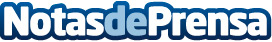 Nace CircuLight, el Servicio de Reactualización Tecnológica de Lamp Lamp pone en marcha un nuevo servicio orientado a impulsar la economía circular real que busca promover la renovación y actualización de luminarias ya instaladas. A través de la actualización tecnológica lumínica de un edifico se mejora su eficiencia energética, se minimiza su huella ambiental y se aumenta el bienestar de los usuarios. Este nuevo servicio nace de la vocación continua de Lamp por la innovación, la búsqueda del bienestar de las personas y el impacto positivo en el medioambienteDatos de contacto:LAMP LAMP937 36 68 00Nota de prensa publicada en: https://www.notasdeprensa.es/nace-circulight-el-servicio-de-reactualizacion Categorias: Nacional Cataluña Ecología Sostenibilidad Industria Otras Industrias Innovación Tecnológica Construcción y Materiales Arquitectura http://www.notasdeprensa.es